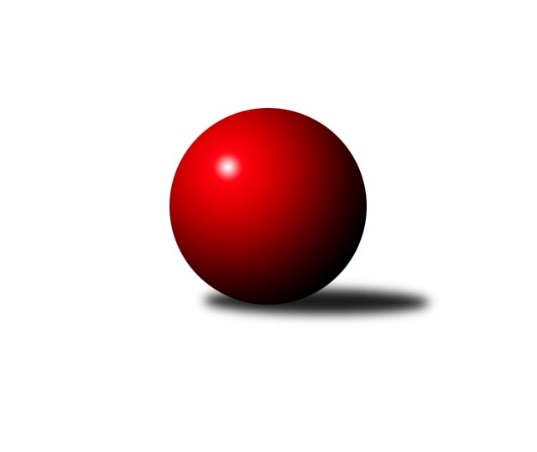 Č.6Ročník 2019/2020	15.8.2024 Východočeský přebor skupina A 2019/2020Statistika 6. kolaTabulka družstev:		družstvo	záp	výh	rem	proh	skore	sety	průměr	body	plné	dorážka	chyby	1.	Loko Trutnov C	6	5	0	1	68 : 28 	(39.0 : 27.0)	2516	10	1750	767	41.5	2.	Poříčí A	6	4	0	2	56 : 40 	(25.5 : 28.5)	2484	8	1753	730	47	3.	Hořice C	6	4	0	2	55 : 41 	(37.5 : 32.5)	2443	8	1705	737	44.7	4.	Vrchlabí C	6	4	0	2	54 : 42 	(32.5 : 23.5)	2462	8	1735	727	46.7	5.	Milovice A	6	3	0	3	50 : 46 	(29.5 : 22.5)	2485	6	1744	741	43.8	6.	Jičín C	6	3	0	3	50 : 46 	(31.0 : 25.0)	2431	6	1701	730	50.8	7.	Březovice A	6	3	0	3	47 : 49 	(32.5 : 39.5)	2407	6	1705	703	59	8.	Josefov A	6	3	0	3	46 : 50 	(37.5 : 26.5)	2416	6	1696	720	49.8	9.	Milovice B	6	3	0	3	46 : 50 	(20.0 : 22.0)	2364	6	1659	705	55.5	10.	Nová Paka B	6	2	0	4	43 : 53 	(35.5 : 34.5)	2405	4	1713	691	61	11.	Dvůr Kr. B	6	1	0	5	34 : 62 	(25.5 : 42.5)	2327	2	1652	675	59.7	12.	Loko Trutnov D	6	1	0	5	27 : 69 	(20.0 : 42.0)	2426	2	1715	710	59.7Tabulka doma:		družstvo	záp	výh	rem	proh	skore	sety	průměr	body	maximum	minimum	1.	Vrchlabí C	4	4	0	0	46 : 18 	(29.5 : 18.5)	2549	8	2600	2499	2.	Loko Trutnov C	3	3	0	0	38 : 10 	(17.0 : 13.0)	2654	6	2687	2627	3.	Hořice C	3	3	0	0	38 : 10 	(25.0 : 11.0)	2530	6	2577	2478	4.	Jičín C	4	3	0	1	46 : 18 	(23.0 : 15.0)	2491	6	2577	2405	5.	Josefov A	3	3	0	0	34 : 14 	(25.0 : 11.0)	2367	6	2382	2338	6.	Poříčí A	4	3	0	1	40 : 24 	(13.0 : 17.0)	2363	6	2460	2253	7.	Březovice A	2	2	0	0	25 : 7 	(18.0 : 6.0)	2392	4	2398	2385	8.	Milovice A	3	2	0	1	30 : 18 	(16.5 : 7.5)	2544	4	2580	2503	9.	Milovice B	3	2	0	1	28 : 20 	(9.0 : 9.0)	2463	4	2544	2322	10.	Nová Paka B	2	1	0	1	18 : 14 	(15.0 : 9.0)	2478	2	2509	2446	11.	Loko Trutnov D	3	1	0	2	19 : 29 	(13.0 : 21.0)	2437	2	2484	2347	12.	Dvůr Kr. B	2	0	0	2	10 : 22 	(10.5 : 13.5)	2410	0	2411	2408Tabulka venku:		družstvo	záp	výh	rem	proh	skore	sety	průměr	body	maximum	minimum	1.	Loko Trutnov C	3	2	0	1	30 : 18 	(22.0 : 14.0)	2494	4	2564	2447	2.	Poříčí A	2	1	0	1	16 : 16 	(12.5 : 11.5)	2544	2	2587	2501	3.	Milovice A	3	1	0	2	20 : 28 	(13.0 : 15.0)	2465	2	2602	2297	4.	Milovice B	3	1	0	2	18 : 30 	(11.0 : 13.0)	2384	2	2543	2299	5.	Hořice C	3	1	0	2	17 : 31 	(12.5 : 21.5)	2413	2	2480	2341	6.	Nová Paka B	4	1	0	3	25 : 39 	(20.5 : 25.5)	2387	2	2424	2337	7.	Dvůr Kr. B	4	1	0	3	24 : 40 	(15.0 : 29.0)	2307	2	2463	2158	8.	Březovice A	4	1	0	3	22 : 42 	(14.5 : 33.5)	2411	2	2513	2252	9.	Vrchlabí C	2	0	0	2	8 : 24 	(3.0 : 5.0)	2419	0	2421	2417	10.	Josefov A	3	0	0	3	12 : 36 	(12.5 : 15.5)	2432	0	2530	2269	11.	Jičín C	2	0	0	2	4 : 28 	(8.0 : 10.0)	2401	0	2564	2238	12.	Loko Trutnov D	3	0	0	3	8 : 40 	(7.0 : 21.0)	2422	0	2461	2375Tabulka podzimní části:		družstvo	záp	výh	rem	proh	skore	sety	průměr	body	doma	venku	1.	Loko Trutnov C	6	5	0	1	68 : 28 	(39.0 : 27.0)	2516	10 	3 	0 	0 	2 	0 	1	2.	Poříčí A	6	4	0	2	56 : 40 	(25.5 : 28.5)	2484	8 	3 	0 	1 	1 	0 	1	3.	Hořice C	6	4	0	2	55 : 41 	(37.5 : 32.5)	2443	8 	3 	0 	0 	1 	0 	2	4.	Vrchlabí C	6	4	0	2	54 : 42 	(32.5 : 23.5)	2462	8 	4 	0 	0 	0 	0 	2	5.	Milovice A	6	3	0	3	50 : 46 	(29.5 : 22.5)	2485	6 	2 	0 	1 	1 	0 	2	6.	Jičín C	6	3	0	3	50 : 46 	(31.0 : 25.0)	2431	6 	3 	0 	1 	0 	0 	2	7.	Březovice A	6	3	0	3	47 : 49 	(32.5 : 39.5)	2407	6 	2 	0 	0 	1 	0 	3	8.	Josefov A	6	3	0	3	46 : 50 	(37.5 : 26.5)	2416	6 	3 	0 	0 	0 	0 	3	9.	Milovice B	6	3	0	3	46 : 50 	(20.0 : 22.0)	2364	6 	2 	0 	1 	1 	0 	2	10.	Nová Paka B	6	2	0	4	43 : 53 	(35.5 : 34.5)	2405	4 	1 	0 	1 	1 	0 	3	11.	Dvůr Kr. B	6	1	0	5	34 : 62 	(25.5 : 42.5)	2327	2 	0 	0 	2 	1 	0 	3	12.	Loko Trutnov D	6	1	0	5	27 : 69 	(20.0 : 42.0)	2426	2 	1 	0 	2 	0 	0 	3Tabulka jarní části:		družstvo	záp	výh	rem	proh	skore	sety	průměr	body	doma	venku	1.	Dvůr Kr. B	0	0	0	0	0 : 0 	(0.0 : 0.0)	0	0 	0 	0 	0 	0 	0 	0 	2.	Loko Trutnov C	0	0	0	0	0 : 0 	(0.0 : 0.0)	0	0 	0 	0 	0 	0 	0 	0 	3.	Poříčí A	0	0	0	0	0 : 0 	(0.0 : 0.0)	0	0 	0 	0 	0 	0 	0 	0 	4.	Milovice B	0	0	0	0	0 : 0 	(0.0 : 0.0)	0	0 	0 	0 	0 	0 	0 	0 	5.	Nová Paka B	0	0	0	0	0 : 0 	(0.0 : 0.0)	0	0 	0 	0 	0 	0 	0 	0 	6.	Jičín C	0	0	0	0	0 : 0 	(0.0 : 0.0)	0	0 	0 	0 	0 	0 	0 	0 	7.	Vrchlabí C	0	0	0	0	0 : 0 	(0.0 : 0.0)	0	0 	0 	0 	0 	0 	0 	0 	8.	Josefov A	0	0	0	0	0 : 0 	(0.0 : 0.0)	0	0 	0 	0 	0 	0 	0 	0 	9.	Březovice A	0	0	0	0	0 : 0 	(0.0 : 0.0)	0	0 	0 	0 	0 	0 	0 	0 	10.	Hořice C	0	0	0	0	0 : 0 	(0.0 : 0.0)	0	0 	0 	0 	0 	0 	0 	0 	11.	Milovice A	0	0	0	0	0 : 0 	(0.0 : 0.0)	0	0 	0 	0 	0 	0 	0 	0 	12.	Loko Trutnov D	0	0	0	0	0 : 0 	(0.0 : 0.0)	0	0 	0 	0 	0 	0 	0 	0 Zisk bodů pro družstvo:		jméno hráče	družstvo	body	zápasy	v %	dílčí body	sety	v %	1.	Václava Krulišová 	Loko Trutnov C 	10	/	5	(100%)		/		(%)	2.	Petr Kotek 	Loko Trutnov C 	10	/	6	(83%)		/		(%)	3.	Jakub Hrycík 	Josefov A 	10	/	6	(83%)		/		(%)	4.	Miroslav Kužel 	Poříčí A 	10	/	6	(83%)		/		(%)	5.	Jaroslav Fajfer 	Nová Paka B 	10	/	6	(83%)		/		(%)	6.	Karel Slavík 	Loko Trutnov C 	10	/	6	(83%)		/		(%)	7.	Petr Vokáč 	Hořice C 	9	/	5	(90%)		/		(%)	8.	Antonín Vydra 	Nová Paka B 	8	/	4	(100%)		/		(%)	9.	Nela Bagová 	Hořice C 	8	/	5	(80%)		/		(%)	10.	Ondřej Košťál 	Hořice C 	8	/	5	(80%)		/		(%)	11.	Bohuslav Bajer 	Nová Paka B 	8	/	5	(80%)		/		(%)	12.	Josef Rychtář 	Vrchlabí C 	8	/	5	(80%)		/		(%)	13.	Vratislav Fikar 	Březovice A 	8	/	5	(80%)		/		(%)	14.	Eva Fajstavrová 	Vrchlabí C 	8	/	5	(80%)		/		(%)	15.	Jan Gábriš 	Poříčí A 	8	/	5	(80%)		/		(%)	16.	Pavel Jaroš 	Milovice A 	8	/	5	(80%)		/		(%)	17.	Petr Hrycík 	Josefov A 	8	/	6	(67%)		/		(%)	18.	Václav Souček 	Milovice A 	8	/	6	(67%)		/		(%)	19.	Martin Kozlovský 	Dvůr Kr. B 	8	/	6	(67%)		/		(%)	20.	Lukáš Kostka 	Milovice B 	8	/	6	(67%)		/		(%)	21.	Josef Doležal 	Loko Trutnov D 	8	/	6	(67%)		/		(%)	22.	Miloš Čížek 	Březovice A 	8	/	6	(67%)		/		(%)	23.	Jaroslav Lux 	Vrchlabí C 	6	/	3	(100%)		/		(%)	24.	Pavel Kaan 	Jičín C 	6	/	3	(100%)		/		(%)	25.	Jiří Čapek 	Jičín C 	6	/	4	(75%)		/		(%)	26.	David Jaroš 	Milovice A 	6	/	4	(75%)		/		(%)	27.	Liboslav Janák 	Milovice B 	6	/	4	(75%)		/		(%)	28.	Milan Lauber 	Poříčí A 	6	/	4	(75%)		/		(%)	29.	Jiří Procházka 	Loko Trutnov D 	6	/	4	(75%)		/		(%)	30.	Roman Kašpar 	Josefov A 	6	/	5	(60%)		/		(%)	31.	Jaromír Písecký 	Březovice A 	6	/	5	(60%)		/		(%)	32.	Renata Šimůnková 	Vrchlabí C 	6	/	5	(60%)		/		(%)	33.	Martin Včeliš 	Milovice B 	6	/	5	(60%)		/		(%)	34.	František Junek 	Milovice B 	6	/	5	(60%)		/		(%)	35.	Marie Kolářová 	Jičín C 	6	/	6	(50%)		/		(%)	36.	Adam Balihar 	Hořice C 	6	/	6	(50%)		/		(%)	37.	Jiří Rücker 	Josefov A 	6	/	6	(50%)		/		(%)	38.	Michal Sirový 	Dvůr Kr. B 	6	/	6	(50%)		/		(%)	39.	Daniel Havrda 	Poříčí A 	6	/	6	(50%)		/		(%)	40.	Jan Roza 	Poříčí A 	6	/	6	(50%)		/		(%)	41.	Ladislav Křivka 	Jičín C 	6	/	6	(50%)		/		(%)	42.	Jiří Hakl 	Březovice A 	5	/	6	(42%)		/		(%)	43.	Tomáš Fuchs 	Milovice A 	4	/	3	(67%)		/		(%)	44.	Jiří Brumlich 	Jičín C 	4	/	3	(67%)		/		(%)	45.	František Jankto 	Loko Trutnov C 	4	/	3	(67%)		/		(%)	46.	Zbyněk Hercík 	Jičín C 	4	/	3	(67%)		/		(%)	47.	Kateřina Šmídová 	Dvůr Kr. B 	4	/	4	(50%)		/		(%)	48.	Vlastimil Hruška 	Milovice A 	4	/	4	(50%)		/		(%)	49.	Jana Votočková 	Vrchlabí C 	4	/	4	(50%)		/		(%)	50.	Martin Khol 	Loko Trutnov C 	4	/	5	(40%)		/		(%)	51.	Petr Slavík 	Březovice A 	4	/	5	(40%)		/		(%)	52.	František Čermák 	Jičín C 	4	/	5	(40%)		/		(%)	53.	Stanislav Oubram 	Březovice A 	4	/	5	(40%)		/		(%)	54.	Marek Ondráček 	Milovice B 	4	/	5	(40%)		/		(%)	55.	Martina Kramosilová 	Dvůr Kr. B 	4	/	5	(40%)		/		(%)	56.	Jarmil Nosek 	Milovice A 	4	/	5	(40%)		/		(%)	57.	Ondra Kolář 	Milovice B 	4	/	5	(40%)		/		(%)	58.	Pavel Beyr 	Nová Paka B 	4	/	6	(33%)		/		(%)	59.	Martin Šnytr 	Dvůr Kr. B 	4	/	6	(33%)		/		(%)	60.	Oldřich Kaděra 	Dvůr Kr. B 	4	/	6	(33%)		/		(%)	61.	Antonín Sucharda 	Loko Trutnov C 	2	/	1	(100%)		/		(%)	62.	Milan Kačer 	Loko Trutnov C 	2	/	1	(100%)		/		(%)	63.	Zdeněk Měkota 	Hořice C 	2	/	1	(100%)		/		(%)	64.	Martin Pešta 	Nová Paka B 	2	/	3	(33%)		/		(%)	65.	Martina Fejfarová 	Vrchlabí C 	2	/	3	(33%)		/		(%)	66.	Zdeněk Maršík 	Vrchlabí C 	2	/	3	(33%)		/		(%)	67.	Zdeněk Khol 	Loko Trutnov D 	2	/	4	(25%)		/		(%)	68.	Vladimír Řeháček 	Jičín C 	2	/	4	(25%)		/		(%)	69.	Karel Košťál 	Hořice C 	2	/	4	(25%)		/		(%)	70.	Lukáš Ludvík 	Josefov A 	2	/	4	(25%)		/		(%)	71.	Zdeněk Dymáček 	Hořice C 	2	/	4	(25%)		/		(%)	72.	Josef Glos 	Vrchlabí C 	2	/	4	(25%)		/		(%)	73.	Miroslav Včeliš 	Milovice A 	2	/	4	(25%)		/		(%)	74.	Lukáš Rožnovský 	Josefov A 	2	/	5	(20%)		/		(%)	75.	Václav Kukla 	Loko Trutnov C 	2	/	5	(20%)		/		(%)	76.	Lubomír Šimonka 	Poříčí A 	2	/	5	(20%)		/		(%)	77.	Miroslav Souček 	Milovice A 	2	/	5	(20%)		/		(%)	78.	Tomáš Fejfar 	Loko Trutnov D 	2	/	5	(20%)		/		(%)	79.	Ondřej Duchoň 	Hořice C 	2	/	5	(20%)		/		(%)	80.	Jaroslav Weihrauch 	Nová Paka B 	2	/	6	(17%)		/		(%)	81.	Marek Ondráško 	Loko Trutnov D 	2	/	6	(17%)		/		(%)	82.	Jiří Škoda 	Loko Trutnov D 	2	/	6	(17%)		/		(%)	83.	Pavel Šaradin 	Loko Trutnov D 	1	/	2	(25%)		/		(%)	84.	Lenka Havlínová 	Nová Paka B 	1	/	6	(8%)		/		(%)	85.	Jakub Pokora 	Milovice B 	0	/	1	(0%)		/		(%)	86.	Martin Fikar 	Březovice A 	0	/	1	(0%)		/		(%)	87.	Ladislav Lelek 	Josefov A 	0	/	1	(0%)		/		(%)	88.	Jan Šrotýř 	Jičín C 	0	/	1	(0%)		/		(%)	89.	Zdeněk Navrátil 	Loko Trutnov C 	0	/	1	(0%)		/		(%)	90.	Kan Krejcar 	Loko Trutnov D 	0	/	1	(0%)		/		(%)	91.	Miroslav Langr 	Jičín C 	0	/	1	(0%)		/		(%)	92.	Milan Všetečka 	Josefov A 	0	/	1	(0%)		/		(%)	93.	Martin Šnytr 	Dvůr Kr. B 	0	/	1	(0%)		/		(%)	94.	Lukáš Petráček 	Poříčí A 	0	/	1	(0%)		/		(%)	95.	Pavel Řehák 	Josefov A 	0	/	1	(0%)		/		(%)	96.	Bartoloměj Vlášek 	Hořice C 	0	/	1	(0%)		/		(%)	97.	Jakub Petráček 	Poříčí A 	0	/	2	(0%)		/		(%)	98.	Vladimír Pavlík 	Loko Trutnov D 	0	/	2	(0%)		/		(%)	99.	Ladislav Malý 	Dvůr Kr. B 	0	/	2	(0%)		/		(%)	100.	Zbyněk Fikar 	Březovice A 	0	/	2	(0%)		/		(%)	101.	Vladimír Šťastník 	Vrchlabí C 	0	/	3	(0%)		/		(%)	102.	Filip Mertlík 	Milovice B 	0	/	4	(0%)		/		(%)Průměry na kuželnách:		kuželna	průměr	plné	dorážka	chyby	výkon na hráče	1.	Trutnov, 1-4	2542	1774	767	51.3	(423.7)	2.	Vrchlabí, 1-4	2511	1765	746	48.9	(418.6)	3.	Milovice, 1-2	2486	1747	739	51.9	(414.4)	4.	SKK Jičín, 1-2	2461	1717	743	47.1	(410.3)	5.	Nová Paka, 1-2	2454	1736	718	58.0	(409.1)	6.	SKK Hořice, 1-4	2447	1708	738	51.0	(407.9)	7.	Dvůr Králové, 1-2	2422	1705	717	54.0	(403.8)	8.	Josefov, 1-2	2326	1644	681	58.2	(387.7)	9.	Poříčí, 1-2	2320	1630	689	47.3	(386.8)	10.	Březovice, 1-2	2320	1649	670	57.0	(386.8)Nejlepší výkony na kuželnách:Trutnov, 1-4Loko Trutnov C	2687	3. kolo	Miroslav Kužel 	Poříčí A	491	2. koloLoko Trutnov C	2647	5. kolo	Petr Kotek 	Loko Trutnov C	478	4. koloLoko Trutnov C	2627	1. kolo	Jarmil Nosek 	Milovice A	474	3. koloMilovice A	2602	3. kolo	František Jankto 	Loko Trutnov C	466	5. koloPoříčí A	2587	2. kolo	Ladislav Křivka 	Jičín C	463	5. koloJičín C	2564	5. kolo	Martin Khol 	Loko Trutnov C	463	3. koloLoko Trutnov C	2564	4. kolo	Karel Slavík 	Loko Trutnov C	462	1. koloBřezovice A	2512	1. kolo	Bohuslav Bajer 	Nová Paka B	461	6. koloLoko Trutnov D	2484	6. kolo	Jan Roza 	Poříčí A	460	2. koloLoko Trutnov D	2480	2. kolo	Karel Slavík 	Loko Trutnov C	459	5. koloVrchlabí, 1-4Vrchlabí C	2600	3. kolo	Eva Fajstavrová 	Vrchlabí C	475	3. koloVrchlabí C	2569	1. kolo	Renata Šimůnková 	Vrchlabí C	463	4. koloVrchlabí C	2529	4. kolo	Jana Votočková 	Vrchlabí C	458	3. koloPoříčí A	2501	4. kolo	Josef Rychtář 	Vrchlabí C	450	3. koloVrchlabí C	2499	6. kolo	Eva Fajstavrová 	Vrchlabí C	447	4. koloJosefov A	2497	3. kolo	Martin Khol 	Loko Trutnov C	443	6. koloLoko Trutnov C	2471	6. kolo	Eva Fajstavrová 	Vrchlabí C	441	1. koloLoko Trutnov D	2429	1. kolo	Jakub Hrycík 	Josefov A	441	3. kolo		. kolo	Jiří Škoda 	Loko Trutnov D	437	1. kolo		. kolo	Jan Roza 	Poříčí A	437	4. koloMilovice, 1-2Milovice A	2580	4. kolo	Pavel Jaroš 	Milovice A	512	2. koloMilovice A	2548	2. kolo	Václav Souček 	Milovice A	473	6. koloMilovice B	2544	5. kolo	Vlastimil Hruška 	Milovice A	462	4. koloMilovice B	2543	2. kolo	Vlastimil Hruška 	Milovice A	457	6. koloMilovice B	2524	3. kolo	Martin Kozlovský 	Dvůr Kr. B	447	1. koloBřezovice A	2513	6. kolo	Ondra Kolář 	Milovice B	447	3. koloMilovice A	2503	6. kolo	Michal Sirový 	Dvůr Kr. B	446	1. koloDvůr Kr. B	2463	1. kolo	Martin Fikar 	Březovice A	444	6. koloLoko Trutnov D	2461	3. kolo	Lukáš Kostka 	Milovice B	444	2. koloHořice C	2419	4. kolo	Ondra Kolář 	Milovice B	442	2. koloSKK Jičín, 1-2Jičín C	2577	1. kolo	Pavel Kaan 	Jičín C	456	4. koloJosefov A	2530	1. kolo	Jakub Hrycík 	Josefov A	455	1. koloJičín C	2528	4. kolo	Petr Vokáč 	Hořice C	452	6. koloHořice C	2480	6. kolo	Pavel Kaan 	Jičín C	446	2. koloJičín C	2452	2. kolo	Pavel Kaan 	Jičín C	445	6. koloVrchlabí C	2421	2. kolo	Jiří Rücker 	Josefov A	441	1. koloJičín C	2405	6. kolo	Jiří Čapek 	Jičín C	441	1. koloMilovice B	2299	4. kolo	Renata Šimůnková 	Vrchlabí C	440	2. kolo		. kolo	Marie Kolářová 	Jičín C	437	1. kolo		. kolo	František Čermák 	Jičín C	436	4. koloNová Paka, 1-2Nová Paka B	2509	3. kolo	Antonín Vydra 	Nová Paka B	473	3. koloMilovice A	2496	5. kolo	Bohuslav Bajer 	Nová Paka B	453	5. koloNová Paka B	2446	5. kolo	Václav Souček 	Milovice A	446	5. koloBřezovice A	2368	3. kolo	Pavel Beyr 	Nová Paka B	436	3. kolo		. kolo	Jaroslav Fajfer 	Nová Paka B	434	5. kolo		. kolo	Vratislav Fikar 	Březovice A	425	3. kolo		. kolo	Bohuslav Bajer 	Nová Paka B	422	3. kolo		. kolo	Vlastimil Hruška 	Milovice A	420	5. kolo		. kolo	Tomáš Fuchs 	Milovice A	419	5. kolo		. kolo	Stanislav Oubram 	Březovice A	416	3. koloSKK Hořice, 1-4Hořice C	2577	5. kolo	Petr Vokáč 	Hořice C	483	3. koloHořice C	2536	3. kolo	Petr Vokáč 	Hořice C	461	5. koloHořice C	2478	1. kolo	Nela Bagová 	Hořice C	452	1. koloNová Paka B	2382	1. kolo	Adam Balihar 	Hořice C	451	3. koloLoko Trutnov D	2375	5. kolo	Jaroslav Fajfer 	Nová Paka B	448	1. koloDvůr Kr. B	2337	3. kolo	Ondřej Košťál 	Hořice C	442	5. kolo		. kolo	Zdeněk Dymáček 	Hořice C	439	3. kolo		. kolo	Petr Vokáč 	Hořice C	436	1. kolo		. kolo	Tomáš Fejfar 	Loko Trutnov D	435	5. kolo		. kolo	Nela Bagová 	Hořice C	433	3. koloDvůr Králové, 1-2Loko Trutnov C	2447	2. kolo	Antonín Vydra 	Nová Paka B	447	4. koloNová Paka B	2424	4. kolo	Kateřina Šmídová 	Dvůr Kr. B	445	2. koloDvůr Kr. B	2411	4. kolo	Martina Kramosilová 	Dvůr Kr. B	426	4. koloDvůr Kr. B	2408	2. kolo	Jaroslav Fajfer 	Nová Paka B	425	4. kolo		. kolo	Antonín Sucharda 	Loko Trutnov C	424	2. kolo		. kolo	Petr Kotek 	Loko Trutnov C	422	2. kolo		. kolo	Michal Sirový 	Dvůr Kr. B	420	4. kolo		. kolo	Martin Kozlovský 	Dvůr Kr. B	418	2. kolo		. kolo	Milan Kačer 	Loko Trutnov C	417	2. kolo		. kolo	Karel Slavík 	Loko Trutnov C	415	2. koloJosefov, 1-2Josefov A	2382	4. kolo	Jiří Rücker 	Josefov A	435	6. koloJosefov A	2380	6. kolo	Petr Hrycík 	Josefov A	428	4. koloJosefov A	2338	2. kolo	Petr Hrycík 	Josefov A	424	2. koloNová Paka B	2337	2. kolo	Petr Hrycík 	Josefov A	422	6. koloDvůr Kr. B	2268	6. kolo	Antonín Vydra 	Nová Paka B	419	2. koloBřezovice A	2252	4. kolo	Jaroslav Fajfer 	Nová Paka B	417	2. kolo		. kolo	Jakub Hrycík 	Josefov A	417	6. kolo		. kolo	Bohuslav Bajer 	Nová Paka B	410	2. kolo		. kolo	Vratislav Fikar 	Březovice A	406	4. kolo		. kolo	Kateřina Šmídová 	Dvůr Kr. B	405	6. koloPoříčí, 1-2Poříčí A	2460	3. kolo	Milan Lauber 	Poříčí A	446	3. koloPoříčí A	2395	5. kolo	Miroslav Kužel 	Poříčí A	439	3. koloPoříčí A	2343	1. kolo	Miroslav Kužel 	Poříčí A	437	1. koloMilovice B	2309	6. kolo	Petr Hrycík 	Josefov A	437	5. koloMilovice A	2297	1. kolo	Jan Gábriš 	Poříčí A	431	5. koloJosefov A	2269	5. kolo	Jan Gábriš 	Poříčí A	425	3. koloPoříčí A	2253	6. kolo	David Jaroš 	Milovice A	422	1. koloJičín C	2238	3. kolo	Martin Včeliš 	Milovice B	420	6. kolo		. kolo	Miroslav Kužel 	Poříčí A	419	5. kolo		. kolo	Miroslav Kužel 	Poříčí A	418	6. koloBřezovice, 1-2Březovice A	2398	2. kolo	Vratislav Fikar 	Březovice A	436	5. koloBřezovice A	2385	5. kolo	Stanislav Oubram 	Březovice A	430	2. koloHořice C	2341	2. kolo	Jaromír Písecký 	Březovice A	426	2. koloDvůr Kr. B	2158	5. kolo	Nela Bagová 	Hořice C	415	2. kolo		. kolo	Miloš Čížek 	Březovice A	413	5. kolo		. kolo	Petr Slavík 	Březovice A	406	2. kolo		. kolo	Karel Košťál 	Hořice C	402	2. kolo		. kolo	Jaromír Písecký 	Březovice A	389	5. kolo		. kolo	Miloš Čížek 	Březovice A	386	2. kolo		. kolo	Stanislav Oubram 	Březovice A	385	5. koloČetnost výsledků:	9.0 : 7.0	1x	6.0 : 10.0	4x	4.0 : 12.0	5x	16.0 : 0.0	1x	14.0 : 2.0	8x	12.0 : 4.0	10x	11.0 : 5.0	1x	10.0 : 6.0	6x